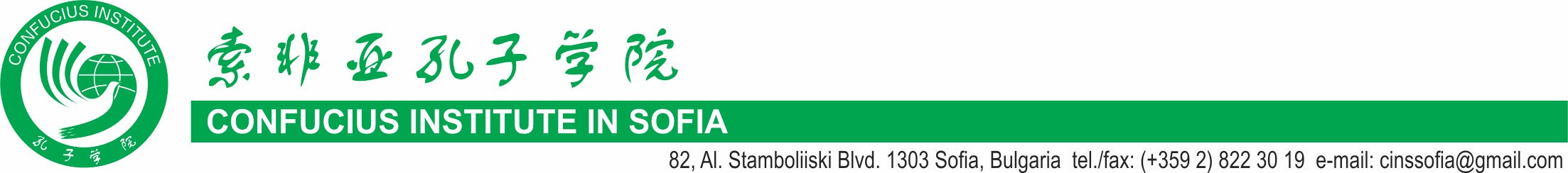 ДЕКЛАРАЦИЯ ЗА ИНФОРМИРАНО СЪГЛАСИЕДолуподписаният/aта .………………………………………………………………………...                         /три имена/ Дата на раждане：.....................................................Телефон за връзка：.............................Еmail：..................................................Адрес за кореспонденция:.............................................................................................................Тази декларация се попълва за заявяване на участие в конкурс за изпълнение на песен на китайскиезик към Институт Конфуций – София и публикуване на изпълнението ви You Tube канала на института. С попълването й декларирате, че предоставяте своите лични данни доброволно. Вашите лични данни се обработват съгласно изискванията на закона, няма да бъдат предоставяни на трети страни и няма да бъдат използвани за никакви допълнителни цели. По всяко време можете да оттеглите предоставеното съгласие и да преустановите участието си в нашия конкурс. Разбрах и приемамДата: ……….						Декларатор:  ................................									      /подпис/